CALENDRIER 2021 DES ADMISSIONS EN LICENCE 2 ET LICENCE 3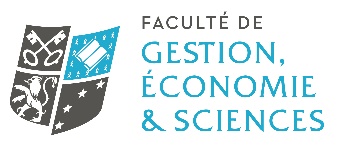 Calendrier sous réserve de modificationsFormationDébut candidaturesFin candidaturesRésultats d’admissibilité sur dossierÉpreuves écritesRésultat d’admissibilité après écritEntretienRésultats d’admissionConfirmation d’inscriptionRentréeLicence 2 et 3 de Gestion, d’Économie (et Prépa 2 Commerce), de ComptabilitéSession 1Lundi 1er février 2021Vendredi11 juin2021Au fur et à mesureLundi 21 juin2021Mardi 22 juin2021Jeudi 24 juin2021Lundi 28 juin2021Vendredi9 juillet2021Mercredi1er septembre2021Licence 2 et 3 de Gestion, d’Économie (et Prépa 2 Commerce), de ComptabilitéSession 2Samedi 12 juin2021Jeudi 19 août2021Au fur et à mesureJeudi 26 août 2021Jeudi 26 août 2021Jeudi 26 août 2021Vendredi27 août2021Vendredi27 août 2021Mercredi1er septembre2021Licence 2 et 3 de Sciences Lundi 1er février 2021Vendredi27 août2021Au fur et à mesure--Au fur et à mesureAu fur et à mesureMercredi1er septembre2021